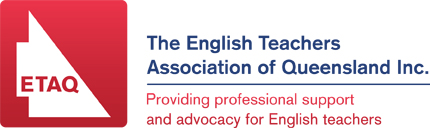 State Conference 2019Date Claimer & Call for PresentersETAQ plans to conduct a professional learning activity for English teachers as outlined below. Submissions are called from people willing to share their professional work with participants via presentations/workshops.DateSaturday 17 August, 2019VenueLourdes Hill College, 86 Hawthorne Road, Hawthorne ThemeReady … set …goElaboration“The happening and the telling are very different things.” – Karen Joy Fowler, We Are All Completely Beside Ourselves.Amid the anticipation and trepidation of progressing towards a new senior curriculum, assessment and reporting system, we have – as we do – earnestly attended to the business of great English teaching for all our students. Our State Conference is a wonderful opportunity for us to tell our happenings and share our successes. This year, we seek to advance these critically important conversations. We invite our community to share the ways that they have responded to these tectonic shifts, both in the context of teaching in the middle years and our approaches to the suite of new senior syllabuses.FormatTwo keynote addresses plus a suite of supporting workshopsTimings 8:45 – 10:30  Welcome                          Keynote 1 + questions10:30 – 11:10  Morning tea11:15 – 12:05  Workshops #1 (50 mins)12:10 -  1:00    Workshops #2 (50 mins)  1:00 –  2:00    Lunch  2:00 –  3:40    Keynote 2 + questions  3:40 –  4:00    Afternoon tea  4:05 –  4:55    Workshops #3 (50 mins)ConvenorsJeffrey Lewis Jeffrey.Lewis@brisbanegrammar.com; Matthew Rigby rigbyms@bigpond.net.auSubmission requirementsThe following information is required:a session title;an abstract outlining the workshop/paper (max 250 words);brief biographical details (max 80 words);whether presenters are prepared to repeat a workshop or presentation;whether presenters are prepared to have their workshop recorded and share a copy of their presentation documents;maximum number in workshop group (if applicable).Presentation
requirements□  Computer Lab          □  Other – please specify………………………………………………….
DVD, Data Projector and Internet Access will be available in all rooms.Due date Submissions would be appreciated by Monday 29 April, 2019.